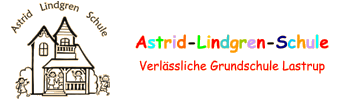 EntschuldigungMeine Tochter/mein Sohn ______________________ aus der Klasse _________  kann/konnte am  ________________________aus folgendem Grund den Schulunterricht nicht besuchen:___________________________________________________Bitte nehmen Sie die Fehlzeit als entschuldigt zur Kenntnis. Mit freundlichen Grüßen___________________________Datum/Unterschrift eines Erziehungsberechtigten EntschuldigungMeine Tochter/mein Sohn ______________________ aus der Klasse _________  kann/konnte am  ________________________ausfolgendem Grund den Schulunterricht nicht besuchen:___________________________________________________Bitte nehmen Sie die Fehlzeit als entschuldigt zur Kenntnis. Mit freundlichen Grüßen___________________________Datum/Unterschrift eines Erziehungsberechtigten 